 Metode PenelitianOleh : Prof. Dr. Hj. Umi Narimawati, Dra., SE., M.Si.(Digunakan di lingkungan sendiri, sebagai buku ajar mata kuliah Metode Penelitian)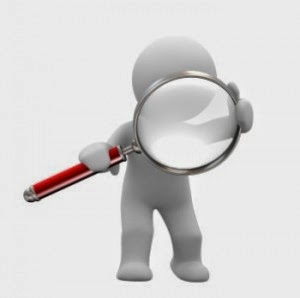 Fakultas Teknik dan Ilmu KomputerProgram Studi Manajemen Informatika Universitas Komputer IndonesiaPertemuan 9Kajian PustakaPenelitian memiliki tujuan untuk menemukan prinsip-prinsip umum atau menafsirkan tingkah laku yang dapat digunakan untuk menerangkan dan mengendalikan kejadian-kejadian dalam lingkup pendidikan. Oleh karena itu, penyusunan penelitian dibutuhkan sumber-sumber pengetahuan yang sesuai dengan bidang yang akan diteliti. Peneliti juga harus menemukan, menyusun, dan menggunakan kepustakaan dalam bidangnya dengan benar. Oleh karena itu, dalam penelitian harus melakukan kajian pustaka yang sesuai dengan bidang peneliti. Memahami proses penelusuran penelitian terdahulu melalui publikasi ilmiah, jurnal atau karya ilmiah. Menurut Pohan dalam Prastowo (2012: 81) kegiatan ini (penyusunan kajian pustaka) bertujuan mengumpulkan data dan informasi ilmiah, berupa teori-teori, metode, atau pendekatan yang pernah berkembang dan telah di dokumentasikan dalam bentuk buku, jurnal, naskah, catatan, rekaman sejarah, dokumen-dokumen, dan lain-lain yang terdapat di perpustakaan. Kajian ini dilakukan dengan tujuan menghindarkan terjadinya pengulangan, peniruan, plagiat, termasuk suaplagiat. Dasar pertimbangan perlu disusunnya kajian pustaka dalam suatu rancangan penelitian menurut Ratna dalam Prastowo (2012: 81) didasari oleh kenyataan bahwa setiap objek kultural merupakan gejala multidimensi sehingga dapat dianalisis lebih dari satu kali secara berbeda-beda, baik oleh orang yang sama maupun berbeda. Berdasarkan pendapat ahli di atas kajian pustaka adalah bahan-bahan bacaan yang berkaitan dengan objek penelitian yang pernah dibuat dan didokumentasikan yang digunakan untuk menganalisis objek penelitian yang dikaji.Cara Menyusun Kajian Pustaka Menurut cara penyajiannya, menurut Ratna dalam Prastowo (2012: 83) kajian pustaka dapat dibedakan menjadi dua macam, yaitu (a) penyajian sesuai dengan tahun penelitian; dan (b) penyajian disesuaikan relevansi, kedekatannya dengan objek. Sesuai dengan Tahun Penelitian Cara penyajian kajian pustaka dalam jenis ini disajikan secara kronologis dengan pertimbangan bahwa aspek kesejarahan memiliki makna tertentu dalam menentukan objektivitas penelitian seperti dilakukan dalam berbagai analisis persepsi masyarakat. Sesuai dengan Relevansi dan Kedekatan dengan Objek Cara kedua dilakukan dengan pertimbangan relevansi kedekatan penelitian dengan penelitian yang sudah pernah dilakukan. Sebagai penelitian ilmiah cara kedua ini dianggap lebih baik dengan pertimbangan bahwa penelitian yang dilakukan memang baru berbeda dengan penelitian lain. Selain itu, penelitian yang memiliki relevansi paling kuat yang mengantarkan peneliti untuk melakukan penelitian selanjutnya sekaligus menghindarkan terjadinya duplikasi. Berdasarkan pemaparannya penyajian kajian pustaka dibedakan menjadi 2, yaitu: Penyajian kajian Pustaka secara Deskriptif  Penyajian kajian pustaka secara deskriptif ini hanya menguraikan tanpa menyebutkan persamaan dan perbedaannya dengan pertimbangan bahwa analisis akan diuraikan pada bab berikutnya Penyajian Kajian Pustaka secara Deskriptif dengan Analisis Penyajian kajian pustaka secara deskriptif dengan analisis selain berbentuk deskripsi juga disertai penjelasan tentang perbedaan dan persamaannya. Dengan demikian, kajian pustaka menunjukkan di mana posisi penulis dalam kaitannya dengan penelitian yang sudah pernah dilakukan, apakah menolak, mengkritik, menerima, dan atau yang lainnya (Ratna dalam Prastowo, 2012: 84). Penyusunan kajian pustaka meliputi beberapa langkah sebagai berikut: Membaca karya-karya ilmiah hasil penelitian sebelumnya yang terkait Mencatat hasil intrepretasi terhadap bahan-bahan bacaan Menyusun kajian pustaka berdasarkan hasil analisis terhadap karya ilmiah sebelumnya yang relevan.Memahami teori dasar yang mendasari sebuah penelitian.Berikut dijelaskan beberapa jenis sumber bacaan yang dapat digunakan untuk memperoleh teori-teori yang relevan. Buku Teks, Buku teks adalah tulisan ilmiah yang dijilid rapi yang diterbitkan dengan interval yang tidak tentu dan biasanya digunakan sebagai buku wajib dalam mata kuliah tertentu (Nazir, 2005: 106). Jurnal,-Jurnal adalah majalah ilmiah yang berisi tulisan ilmiah atau hasil-hasil seminar yang diterbitkan oleh himpunan profesi ilmiah (Nazir, 2005: 106). Jurnal yang berisi ringkasan-ringkasan artikel dari pengarang dinamakan review journal atau abstract journal. Abstract journal adalah majalah ilmiah yang berisi singkatan atau ikhtisar (judul, metode serta kesimpulan) dari artikel pada jurnal terbaru. Periodical,- Menurut Nazir (2005: 107) periodical adalah majalah ilmiah yang diterbitkan secara berkala yang berisi hasil penelitian yang dikerjakan. Yearbook,- Yearbook adalah buku mengenai fakta-fakta dan statistik setahun yang diterbitkan tiap tahun oleh lembaga pemerintah atau swasta. Yearbook yang dikeluarkan dapat juga membahas suatu masalah bidang ilmu (Nazir, 2005: 107). Buletin,- Nazir (2005: 107) menyatakan bahwa buletin adalah tulisan ilmiah pendek yang diterbitkan secara berkala dan berisi catatan ilmiah ataupun petunjuk ilmiah tentang satu kegiatan operasional. Jika bulletin berisi satu artikel mengenai hasil penelitian, sering disebut contributions. Circular,- Circular adalah tulisan ilmiah pendek dan praktis diterbitkan dengan interval tidak tentu (Nazir, 2005: 108). Leaflet,- Leaflet berisi karangan kecil yang sifatnya ilmiah praktis. Annual Review,- Annual review berisi ulasan-ulasan tentang literatur yang telah diterbitkan selama setahun atau beberapa tahun yang lampau. Off Print,- Off print adalah kiriman artikel dari pengarang yang terlepas dari majalah atau dari buku teks. Reprint,- Reprint merupakan artikel yang sudah dimuat dalam satu majalah ilmiah kemudian dicetak ulang oleh penerbit secara terpisah dan diberi sampul. Recent Advance,- Nazir (2005: 109) menyatakan bahwa recent advance adalah majalah ilmiah yang berisi artikel-artikel yang tidak diperoleh dalam review journals. Bibliografi,- Menurut Nazir (2005: 109) bibliografi adalah buku yang berisi judul-judul artikel yang membahas bidang ilmu tertentu.  Handbook,- Handbook adalah buku kecil yang biasanya berisi petunjuk-petunjuk tentang suatu masalah tertentu, ataupun sutau fenomena yang bersifat umum. Handbook ini bisa saja mempunyai pengarang, ataupun tanpa pengarang, tetapi dikumpulkan oleh suatu instansi tertentu (Nazir, 2005: 110). Manual,- Manual adalah buku petunjuk tentang mengerjakan atau melakukan sesutau secara terperinci. Biasanya mengenai suatu masalah praktis, baik dalam mengukur, melakukan kegiatan atau memakai sesuatu secara benar (Nazir, 2005: 110). 